PROCESO PROYECTOS, INNOVACIÓN  Y CALIDAD.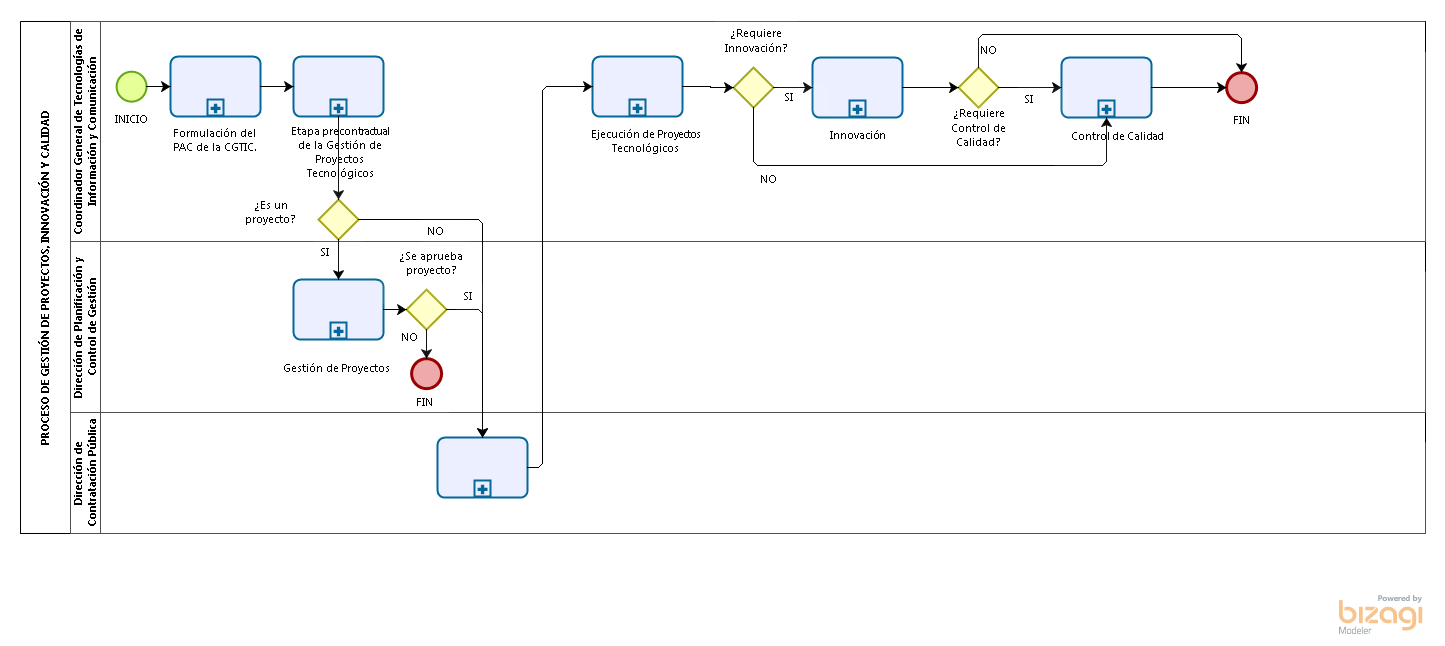 SUBPROCESO PROYECTOS DE FORMULACIÓN DEL PLAN ANUAL DE CONTRATACIÓN DE LA COORDINACIÓN  GENERAL DE TECNOLOGIAS DE INFORMACIÓN Y COMUNICACIÓN.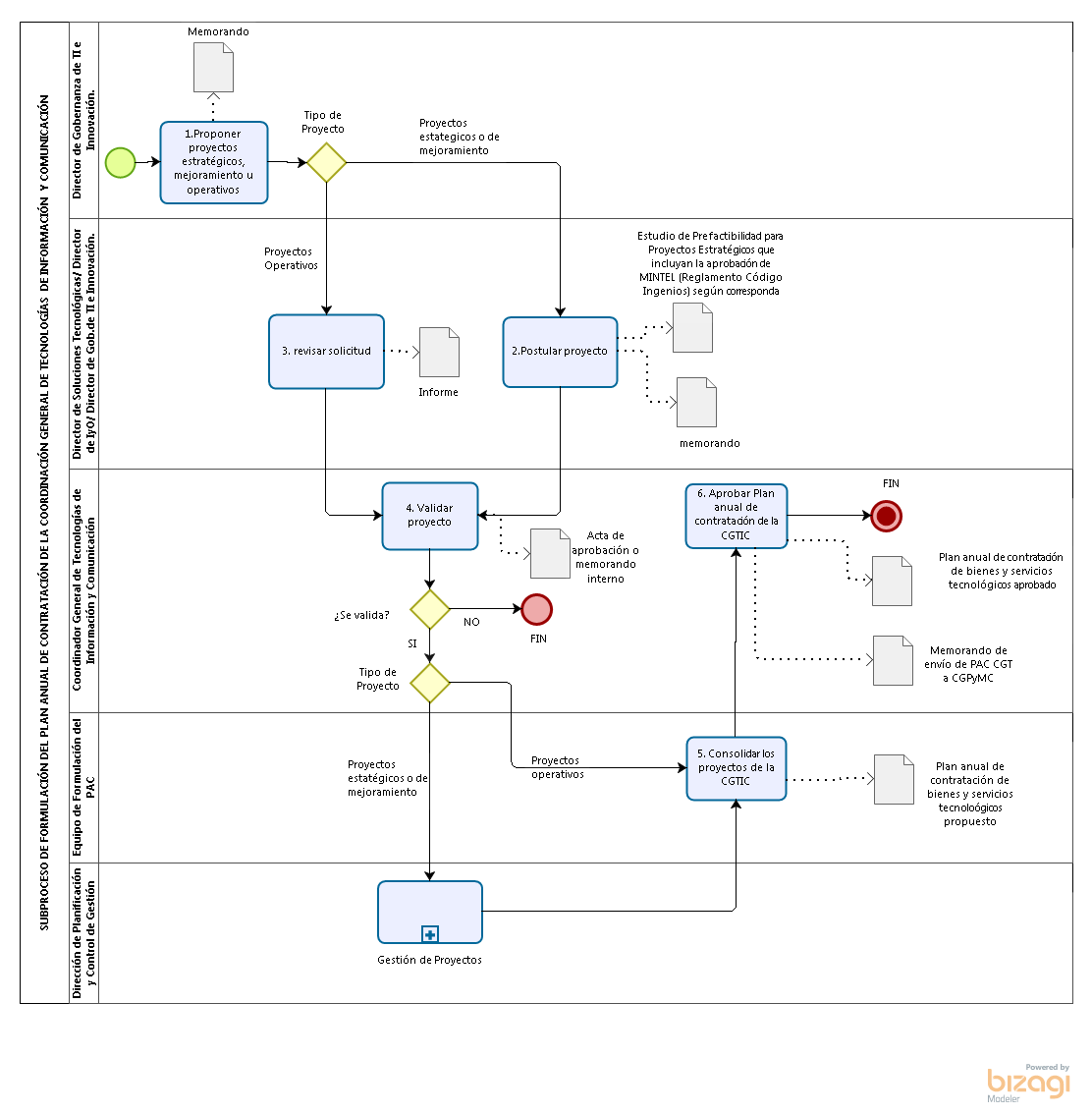 SUBPROCESO PRECONTRACTUAL DE PROYECTOS TECNOLOGICOS.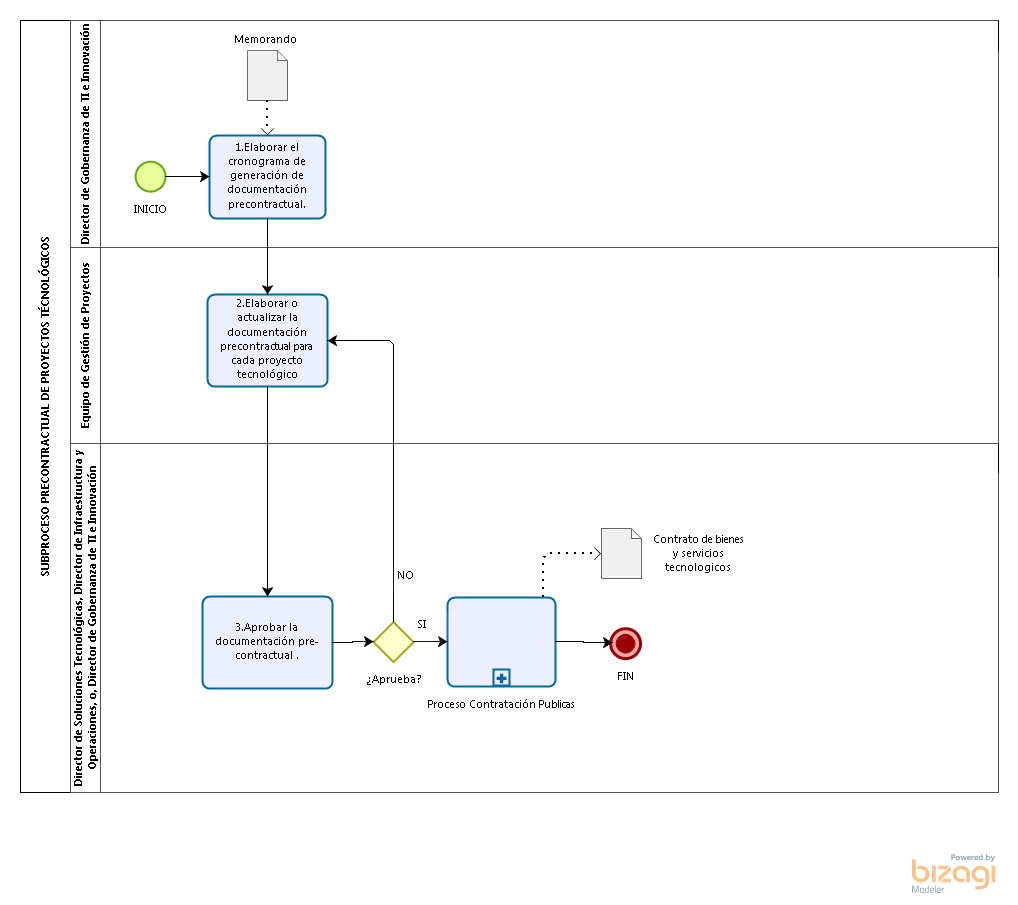 SUBPROCESO  EJECUCIÓN DE PROYECTOS TECNOLÓGICOS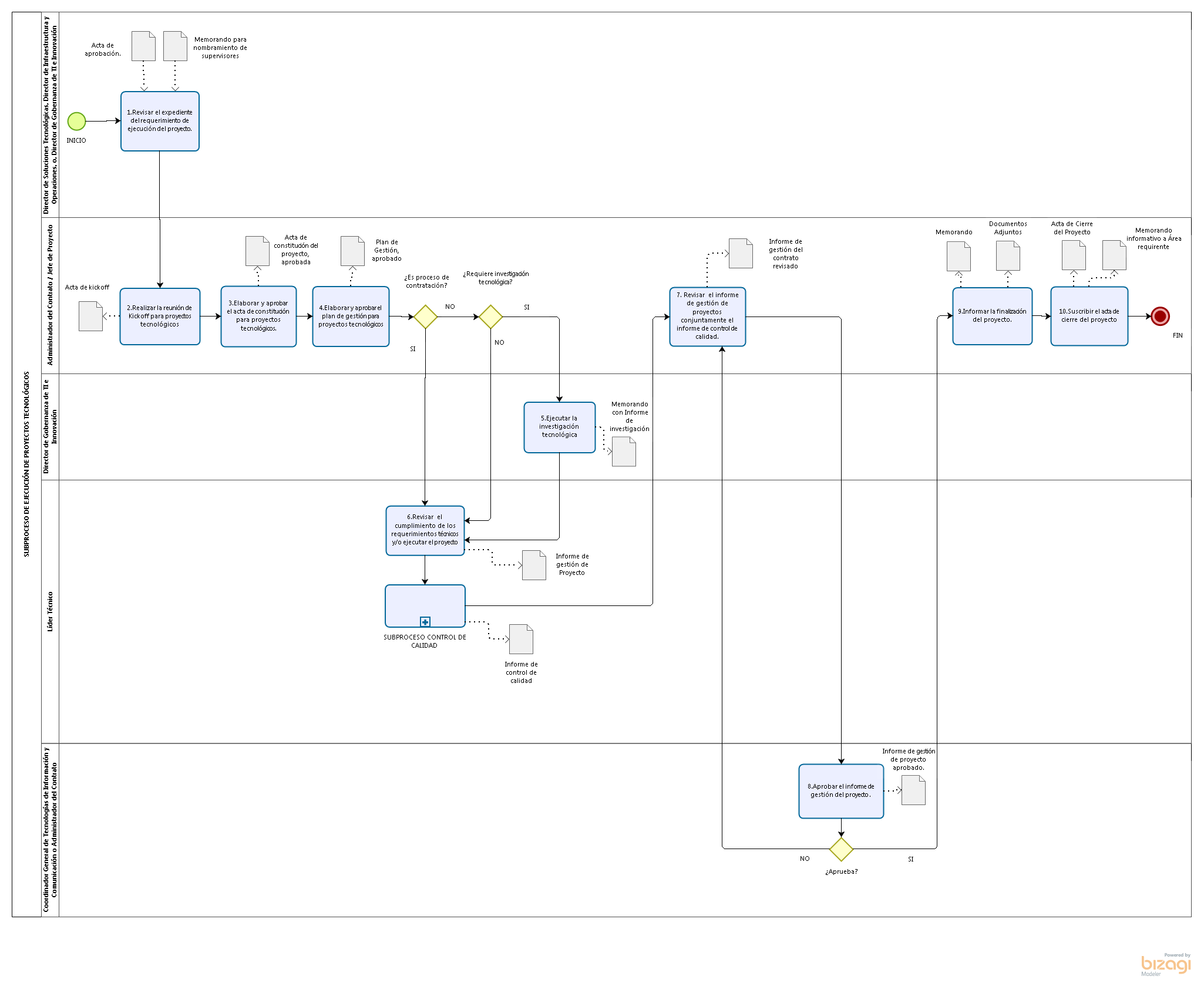 SUBPROCESO  INNOVACIÓN.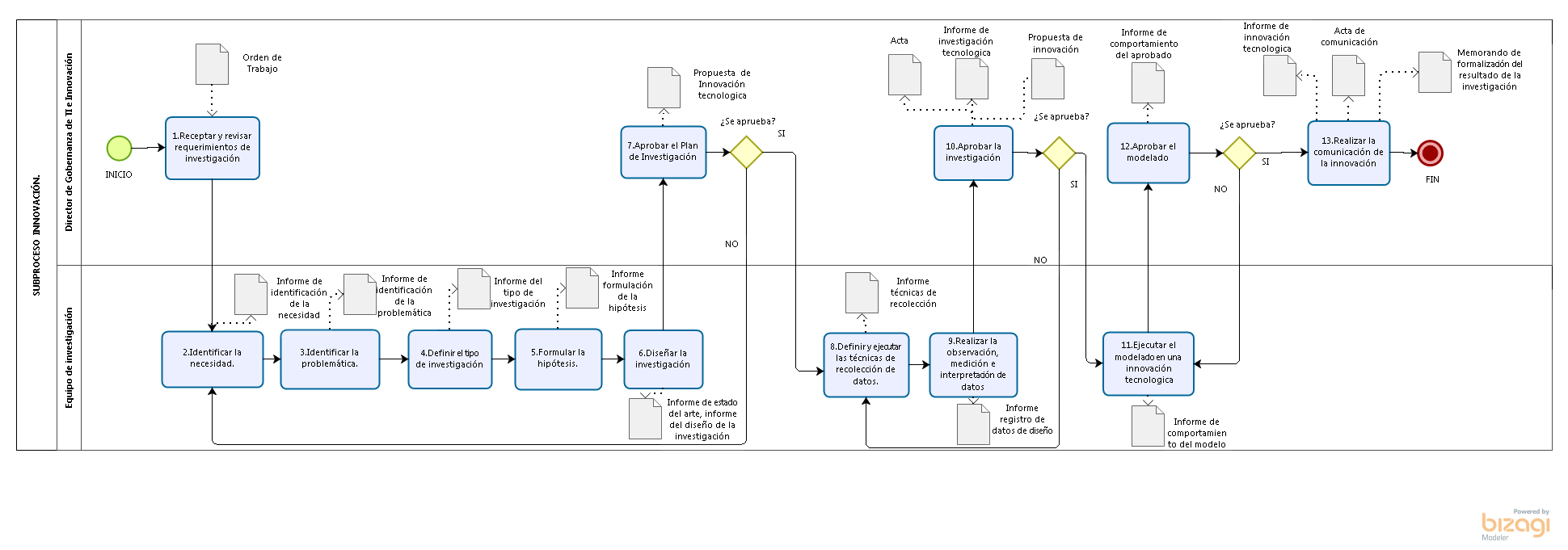 SUBPROCESO  CONTROL DE CALIDAD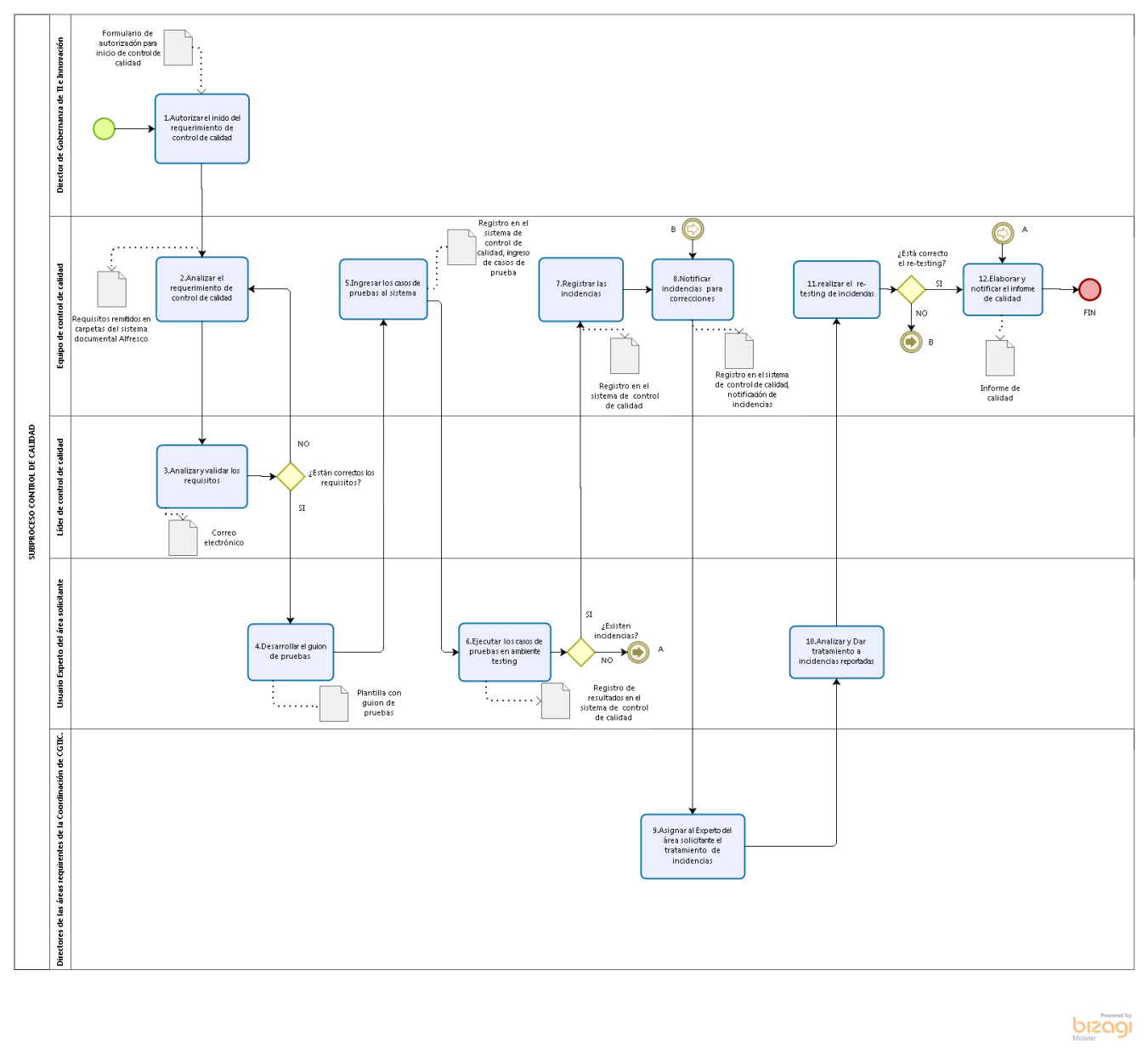 